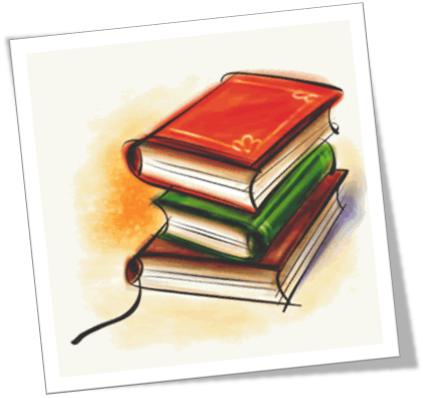 Materiały pochodzą z Platformy Edukacyjnej Portalu www.szkolnictwo.plWszelkie treści i zasoby edukacyjne publikowane na łamach Portalu www.szkolnictwo.pl  mogą być wykorzystywane przez jego Użytkowników wyłącznie w zakresie własnego użytku osobistego oraz do użytku w szkołach podczas zajęć dydaktycznych. Kopiowanie, wprowadzanie zmian, przesyłanie, publiczne odtwarzanie i wszelkie wykorzystywanie tych treści do celów komercyjnych jest niedozwolone. Plik można dowolnie modernizować na potrzeby własne oraz do wykorzystania w szkołach podczas zajęć dydaktycznych. ZAOKRĄGLANIE LICZBIle masz wzrostu? Jak daleko od twojego domu jest najbliższy sklep? Na te pytania najczęściej nie udzielamy odpowiedzi z dokładnością do jednego milimetra. W drugim przypadku pewnie nie było to nawet z dokładnością do jednego centymetra.W życiu codziennym bardzo często posługujemy się zaokrągleniami, ułatwia to komunikowanie się i pozwala na lepszą orientację w otaczającym nas świecie. PAMIĘTAJŻeby poprawnie zaokrąglić liczbę należy pamiętać o jednej ważnej zasadzie:
Jeśli przed cyfrą, do której zaokrąglamy, stoi cyfra mniejsza od 5, zaokrąglamy w dół .
Jeśli przed cyfrą, do której zaokrąglamy, stoi cyfra 5 lub większa niż 5, zaokrąglamy w górę.Przy zaokrąglaniu zamiast symbolu „równa się”  ( = ) używamy symbolu „równa się w przybliżeniu” ( ≈ ).PRZYKŁADYPRZYKŁAD 1.
Zaokrąglij podane liczby do setek4325 ≈ 43005467 ≈ 5500


PRZYKŁADYPRZYKŁAD 2.
Podane liczby zaokrąglij do jedności.2,84 ≈ 34,06 ≈ 410,51 ≈ 11PRZYKŁAD 3.
Podane liczby zaokrąglij do części dziesiątych.0,143 ≈ 0,12,486 ≈ 2,50,066 ≈ 0,1SZACOWANIE WYNIKÓWDzięki umiejętnemu zaokrąglaniu liczb możemy w łatwy sposób oszacować wyniki mnożenia, dzielenia, dodawania i odejmowania. Szacowanie często przydaje się w życiu codziennym.Wyobraź sobie taką sytuację: masz w portfelu 20 zł i chcesz kupić 5 napojów po 3, 65 zł za sztukę. Wystarczy i pieniędzy?
Wcale nie trzeba nosić ze sobą kalkulatora żeby poradzić sobie z takimi problemami wystarczy znać reguły zaokrąglania liczb...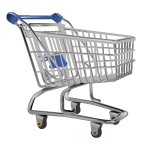 Znasz już odpowiedź na postawione w poprzedniej planszy pytanie?
Najlepiej poradzić sobie z nim w ten sposób:3,65 zł ≈ 4 zł
5 ∙ 4 zł = 20 złZaokrągliliśmy w górę, czyli nasze napoje kosztują trochę mniej niż po zaokrągleniu, a z tego wynika, że 20 zł w zupełności nam wystarczy.A jakby to było, gdyby napój kosztował np. 4, 20 zł?4,20 zł ≈ 4 zł
5 ∙ 4 zł = 20 złAle tym razem zaokrąglaliśmy w dół, więc napój jest trochę droższy niż cena po zaokrągleniu, a z tego wynika, że 20 zł nie wystarczy.PRZYKŁADYPRZYKŁAD 1.
Czy iloczyn: 4,8 ∙ 29 jest większy od 150?4,8 ≈ 5
29 ≈ 30
5 ∙ 30 = 150Zaokrąglałem w górę, więc wynik jest większy niż w rzeczywistości, z tego wynika, że podany iloczyn jest mniejszy od 150.PRZYKŁAD 2.
Czy suma 524,36 + 315,06 jest większa od 800?524,36 ≈ 500
315,06 ≈ 300
500 + 300 = 800
Zaokrąglałem w dół, więc wynik jest mniejszy niż w rzeczywistości, z tego wynika, że podana suma jest większa od 800.
PRZYKŁADYPRZYKŁAD 3.
Czy iloczyn: 6,8 ∙ 11,654 jest większy od 70?6,8 ≈ 7
11,654 ≈ 12
7 ∙ 12 = 84Zaokrąglałem w górę, więc wynik jest większy niż w rzeczywistości, ale znacznie przekracza 70 więc podany iloczyn jest większy od 70.PRZYKŁAD 4.
Czy suma 2,789 + 1,567 jest większa od 5?2,789 ≈ 3
1,567 ≈ 2
3 + 2 = 5
Zaokrąglałem w górę, więc wynik jest większy niż w rzeczywistości, z tego wynika, że podana suma jest mniejsza od 5.PRZYKŁADOWE ZADANIAZADANIE 1.
Działka pana Kowalskiego ma wymiary: 39,9 m x 19,7 m, natomiast działka pana Nowaka to kwadrat o boku długości 30,4 m. Który z panów ma działkę o większej powierzchni?39,9 m ≈ 40 m
19,7 m ≈ 20 m
40 m ∙ 20 m = 80 m230,4 m ≈ 30 m
(30 m)2 = 90 m2Odpowiedź: Działka pana Nowaka jest większa.PRZYKŁADOWE ZADANIAZADANIE 2.
Podaj zaokrąglenia liczb 941,938 oraz 752,827 do części setnych, do części dziesiątych, do jedności, do dziesiątek i do setek.Do części setnych: 941,94 oraz 752,83
Do części dziesiątych: 941,9 oraz 752,8
Do jedności: 942 oraz 753
Do dziesiątek: 940 oraz 750
Do setek: 900 oraz 800PRZYKŁADOWE ZADANIAZADANIE 3.
Oszacuj czy w akwarium o wymiarach 5 dm x 9,8 dm x 4,7 dm zmieści się 250 l wody.1 dm3 = 1 l
9,8 dm ≈ 10 dm
4,7 dm ≈ 5 dm
Objętość prostopadłościanu liczy się mnożąc przez siebie jego długość, szerokość i wysokość.
5 dm ∙ 10 dm ∙ 5 dm =250 dm3Zaokrąglaliśmy w górę, więc wynik jest większy niż w rzeczywistości, a z tego wynika, że 250 l wody nie zmieści się w takim akwarium.„Liczby rządzą światem.”Pitagoras